Guide pour la saisie de métadonnées sur indigeoAccéder au catalogue : http://portail.indigeo.fr/geonetworkSe connecter en choisissant  _shib login_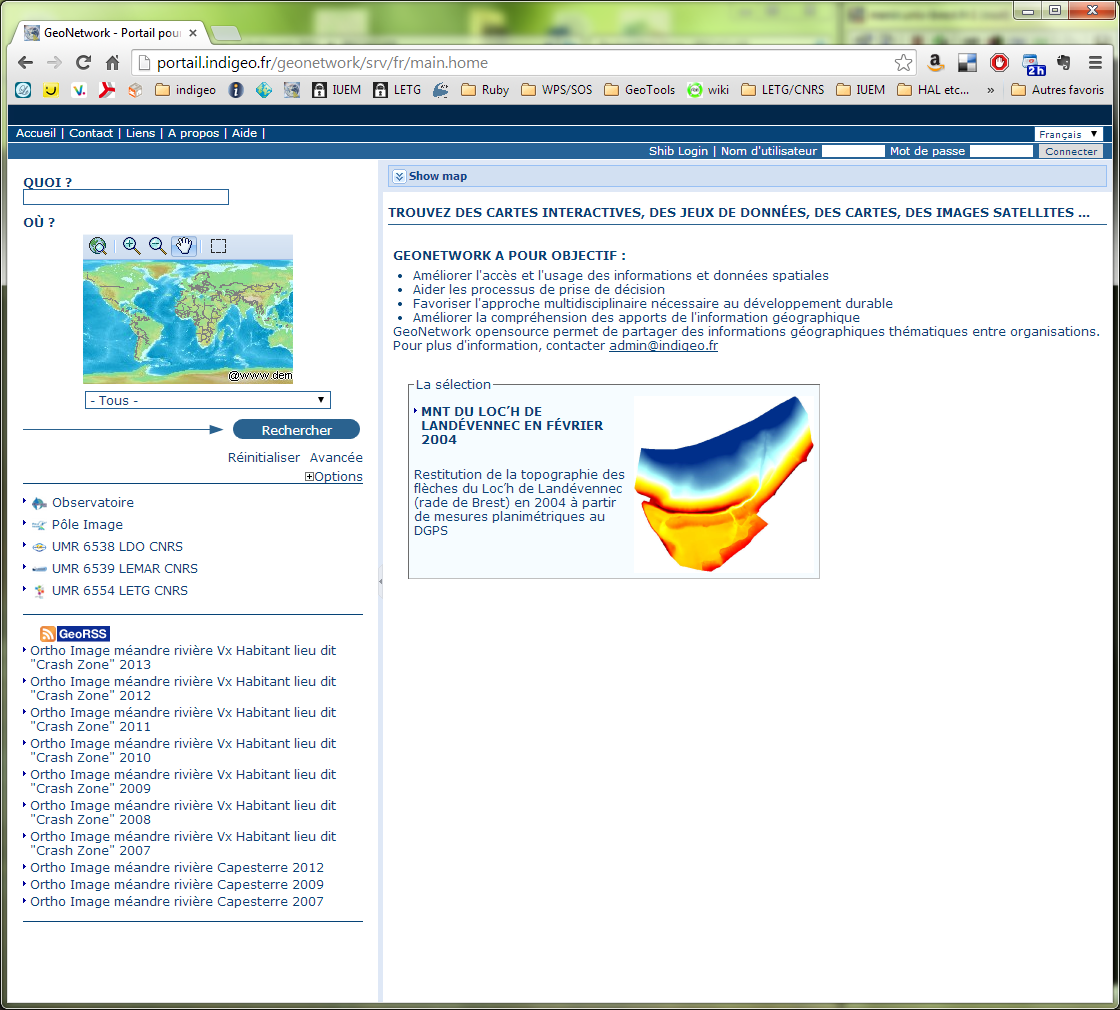 Saisir les identifiants de connexion ou créer un compte en choisissant no account, Sign up. En cas d’oubli du mot de passe choisir Forgot your password ?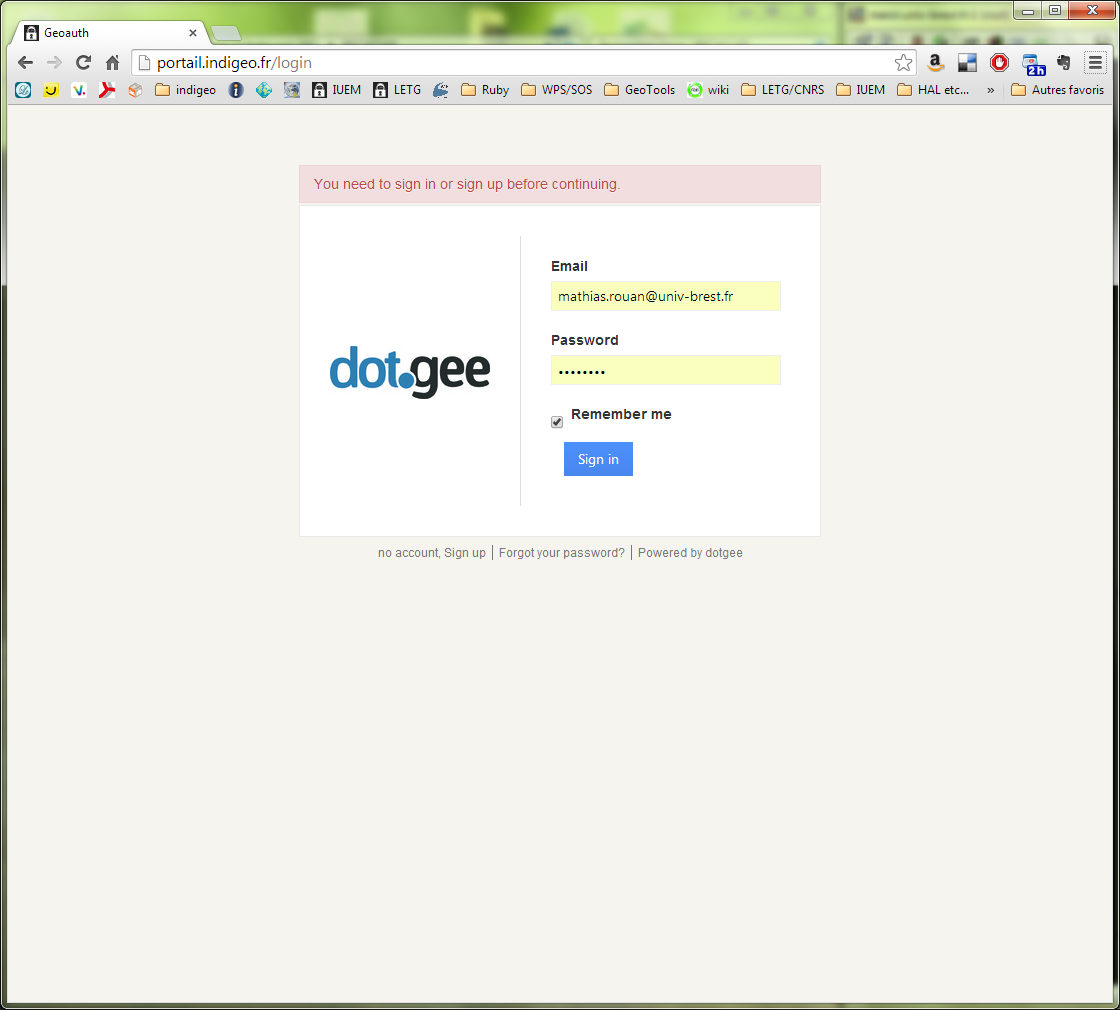 Sélectionner éventuellement le langage de l’interface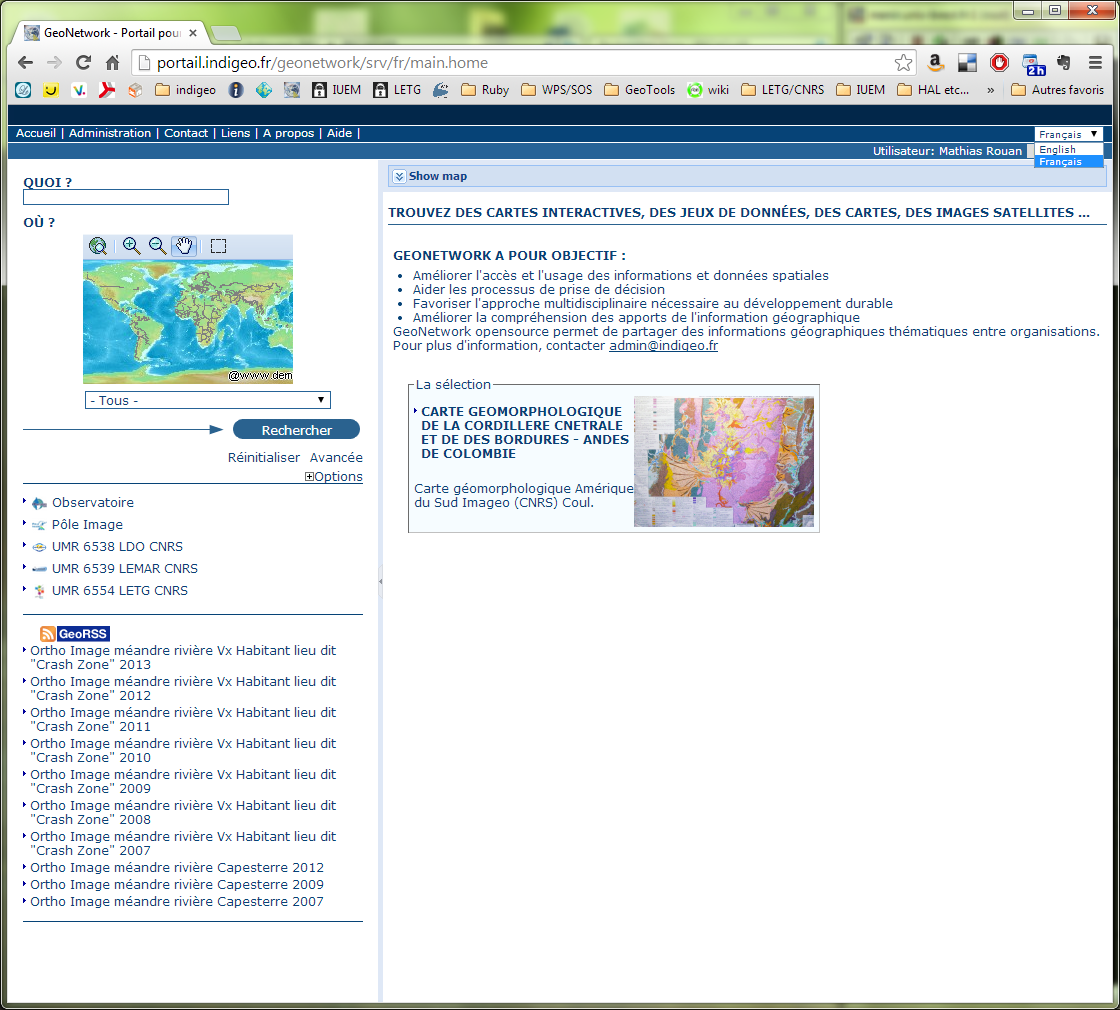 Dans l’onglet _Administration_, choisir Nouvelle métadonnée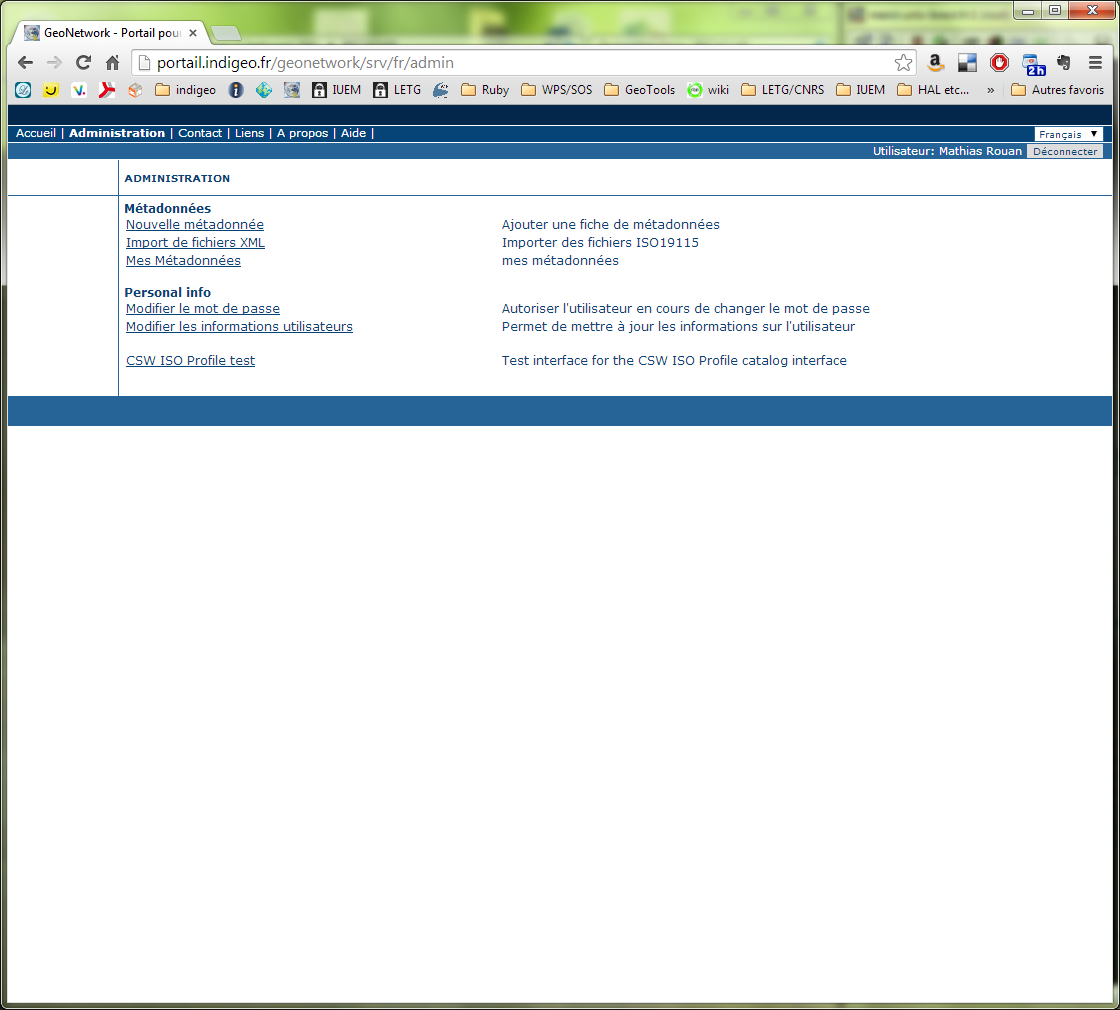 Selectionner le modèle correspondant (vecteur, raster ou catalogue d’attributs) 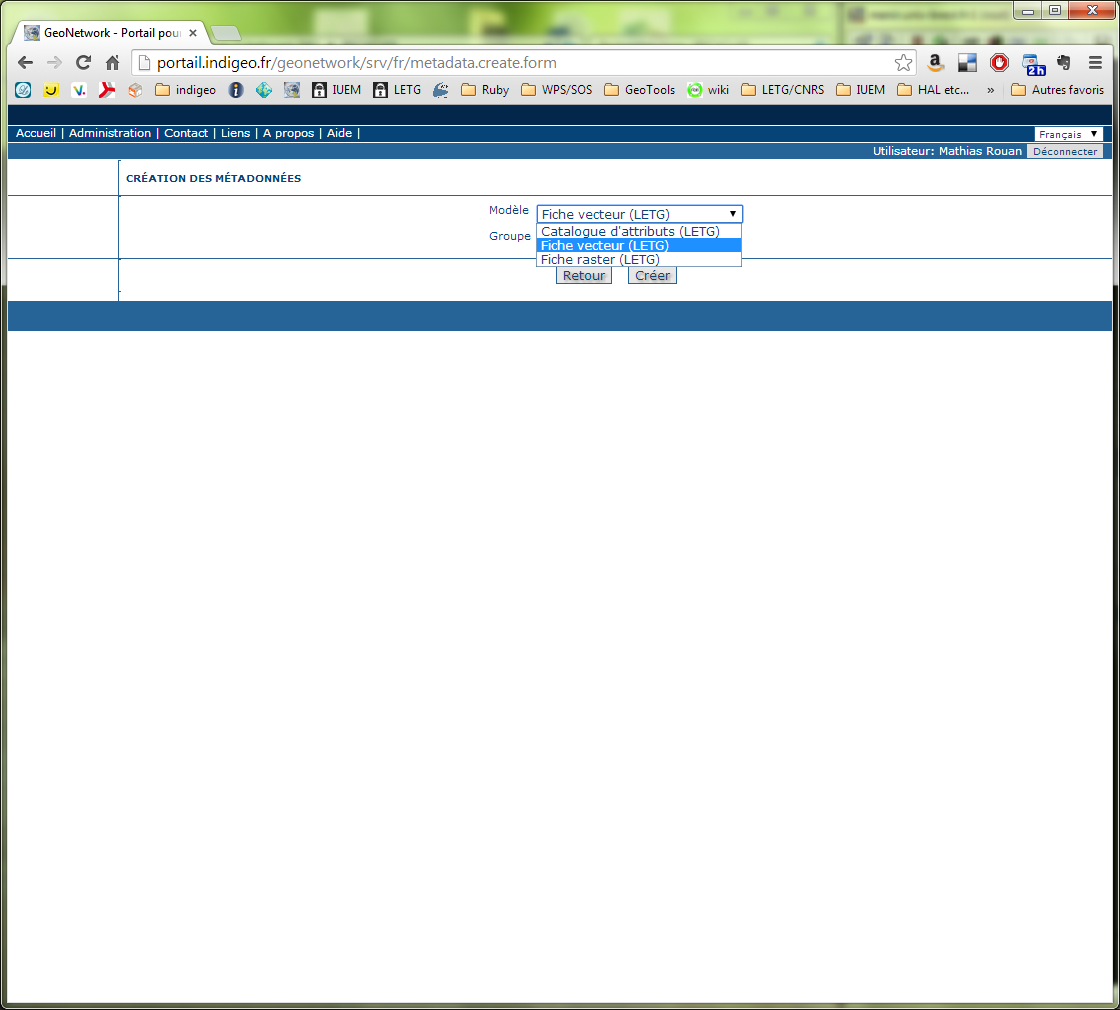 Au boulot ! Remplir les rubriques en vert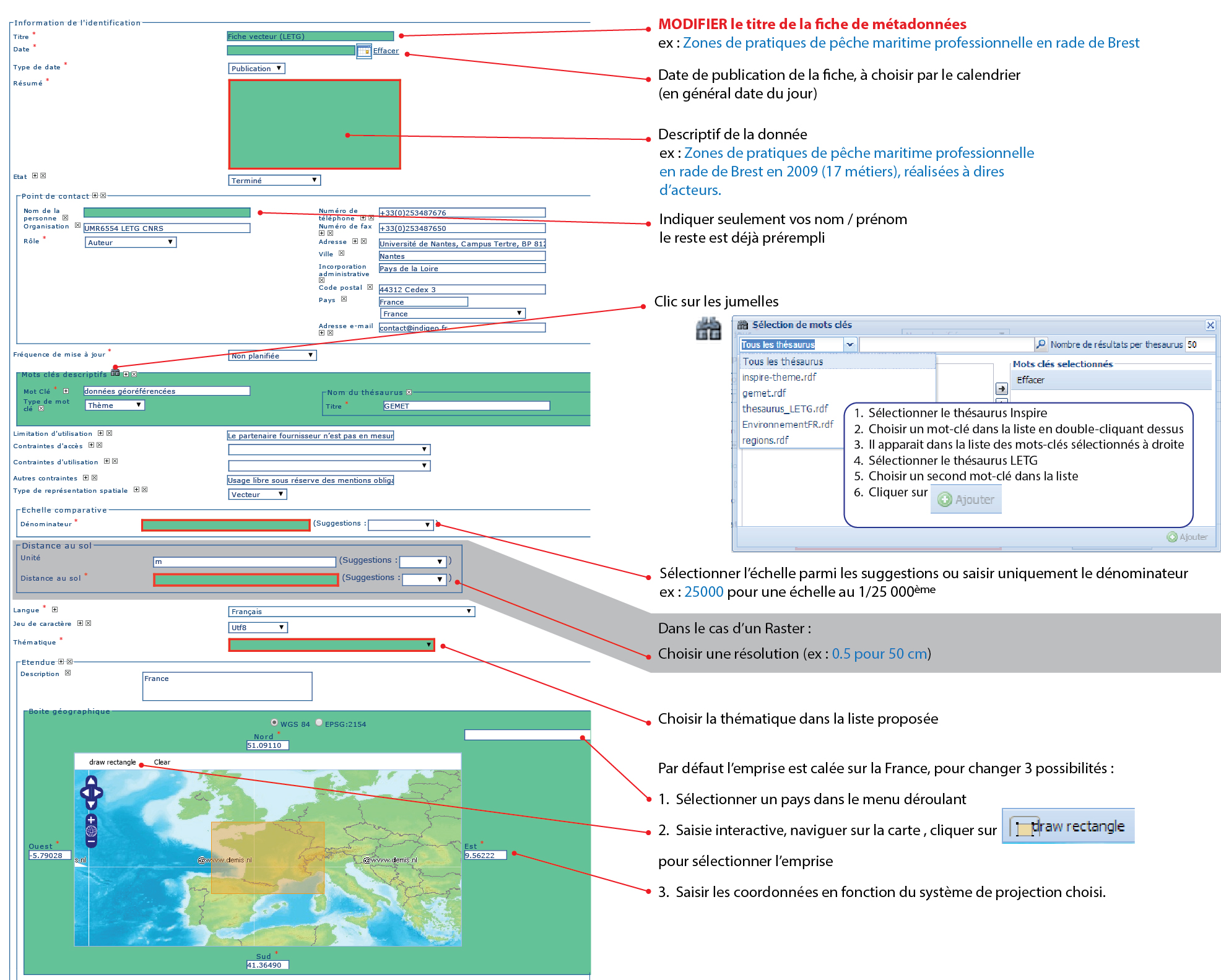 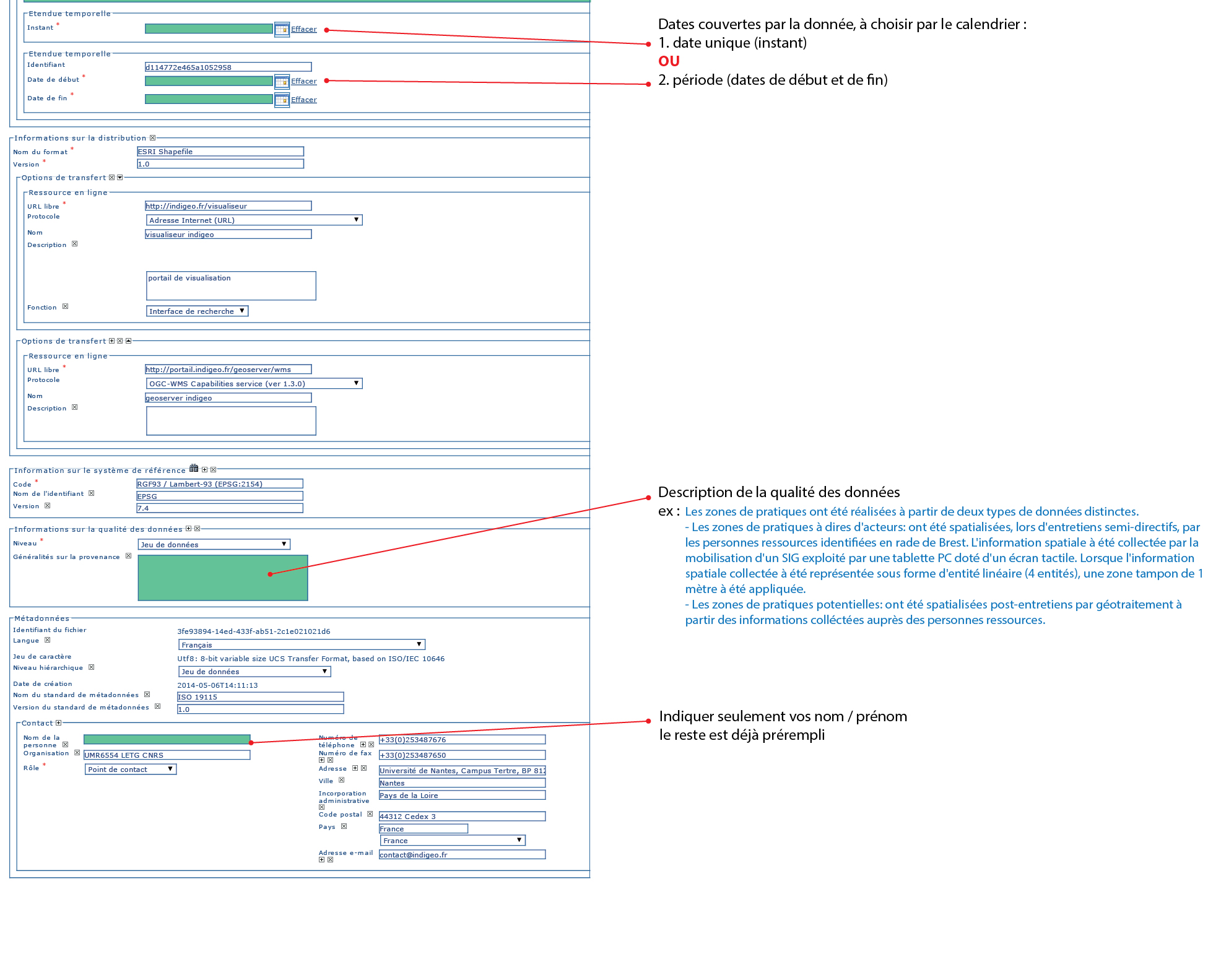 Ajouter une vignette d’aperçu (image) à la fiche :
choisir _Autres actions_ puis _Vignettes_
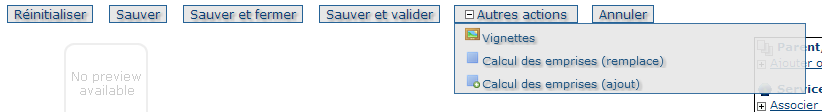 Dans la rubrique Grande vignette : 
_Choisissez un fichier_, _Ajouter_ puis _Retour à l’édition_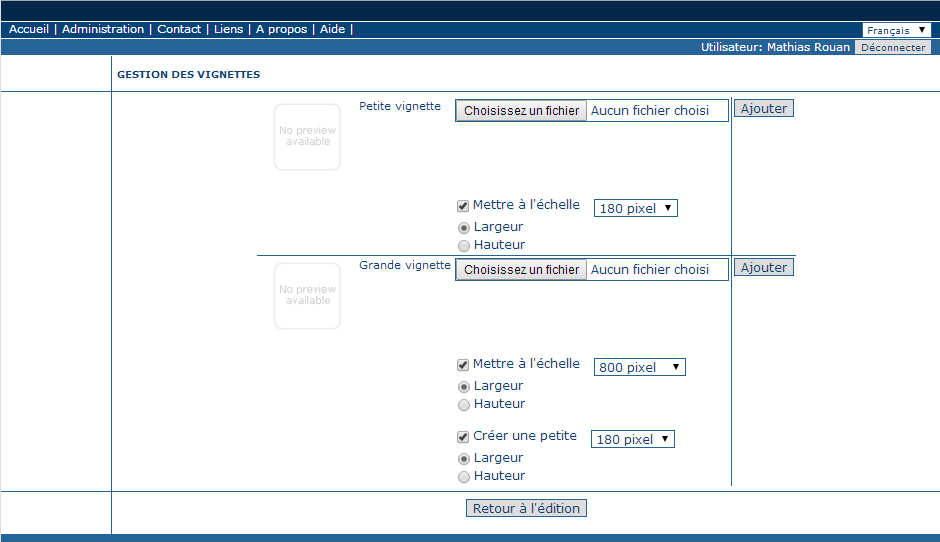 Choisir : « Sauver et valider » puis « Sauver et fermer »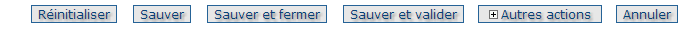 Notes